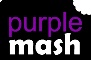 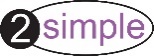 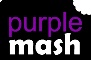 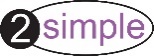 Year 3 Autumn 1 – Online SafetyYear 3 Autumn 1 – Online SafetyYear 3 Autumn 1 – Online SafetyKey Images Key LearningKey LearningTo know what makes a safe password.Methods for keeping passwords safe.To understand how the Internet can be used in effective communication.To understand how a blog can be used to communicate with a wider audience.To consider the truth of the content of websites.To learn about the meaning of age restrictions symbols on digital media and devices.To know what makes a safe password.Methods for keeping passwords safe.To understand how the Internet can be used in effective communication.To understand how a blog can be used to communicate with a wider audience.To consider the truth of the content of websites.To learn about the meaning of age restrictions symbols on digital media and devices.Key VocabularyKey QuestionsPassword  Internet  Blog Concept Map  Username Website Webpage Spoof Website What is a password and why should we keep them safe?A password is a secret word or phrase that allows a user to access a website. Passwords are like toothbrushes in that they should not be shared with anyone else.Is everything I read on the Internet true?Just because something is on the Internet doesn’t mean that it is true. Some people create spoof websites that pretend to be something else such a bank website or to provide misleading information.How do I know if I am old enough to play a computer game?Computer games, like films, are often not suitable for children. PEGI ratings will show how old a person must be to play a game.